Publicado en Hondarribia-Guipuzcoa el 22/05/2020 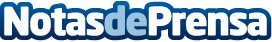 Red Medieval, turismo saludable para dejar atrás la pandemiaLas once ciudades, españolas y portuguesas, de la Red, por su perfil de localidades de pequeño tamaño, poco masificadas, y con grandes espacios abiertos, esperan al visitante con los brazos abiertosDatos de contacto:Javier Bravo606411053Nota de prensa publicada en: https://www.notasdeprensa.es/red-medieval-turismo-saludable-para-dejar Categorias: Gastronomía Música Historia Entretenimiento Turismo Restauración http://www.notasdeprensa.es